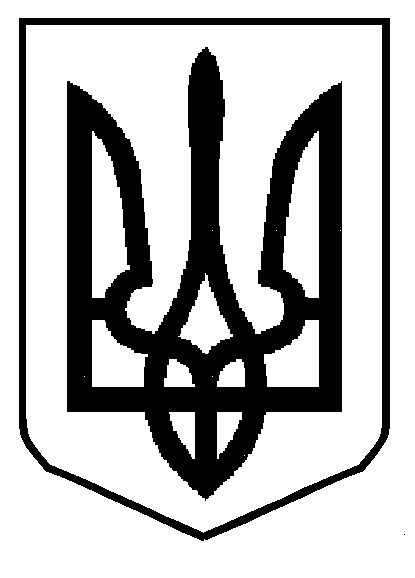 МІНІСТЕРСТВО ОСВІТИ І НАУКИ УКРАЇНИ  ВІДДІЛ ОСВІТИЗОЛОЧІВСЬКОЇ РАЙОННОЇ ДЕРЖАВНОЇ АДМІНІСТРАЦІЇЗОЛОЧІВСЬКИЙ НАВЧАЛЬНО-ВИХОВНИЙ КОМПЛЕКС  «ЗАГАЛЬНООСВІТНІЙ НАВЧАЛЬНИЙ ЗАКЛАД І-ІІ СТУПЕНІВ «ШКОЛА РАДОСТІ»-ДОШКІЛЬНИЙ НАВЧАЛЬНИЙ ЗАКЛАД»ЗОЛОЧІВСЬКОЇ РАЙОННОЇ РАДИ ЛЬВІВСЬКОЇ ОБЛАСТІвул. Академіка Павлова, 68,  м. Золочів, Львівська обл., 80700, тел: (03265) 4-35-92Ідентифікаційний код 26413314             E-mail: school_radosti@i.ua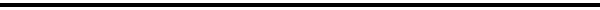    Від 27 березня 2017 року   № __Начальнику Золочівського відділуполіції Головного управлінняНаціональної поліції України у Львівській області підполковнику А. П. МархонюЛИСТ-ПРОХАННЯДирекція  Золочівського навчально-виховного комплексу «загальноосвітній навчальний заклад  І-ІІ ступенів «Школа радості»  - дошкільний навчальний заклад» Золочівської районної ради Львівської області задля безпечної  поїздки учнів НВК, доводить до Вашого відома, що екскурсія «Золочів –Львів – Золочів»  відбудеться   28.03. 2017  року: дата виїзду –  28. 03. 2017 р. – 09.15 год.  – Золочів (подвір’я НВК).   прибуття 28.03.2017 р.– орієнтовно  18  год. ( пам’ятник  Т. Шевченка). Водій – Назаревич А.В.               Керівник групи  - Павлусь Р.Є., телефон    0973402654Директор  НВК					Я.Д.Сухецька